Multas y Costos                                       Multas y tarifas actualizadas al 01/01/201-15 Millas por encima del limite de velocidad publicado 	$209.0016-30 Millas por encima del limite de velocidad publicado 	$259.0031-   Millas por encima del limite de velocidad publicado 	$334.00Violaciones del cinturon de seguridad 				$184.00Violanciones de registro 					$141.00Sin Seguro del responsabilidad civil 				$364.00Sin licencia de conduir 					$225.00Use un tinte de Ventana no aprobado				$159.00
*A partir del 1 de enero de 2020, el estado de Texas ha subido los precios**Por cualquier delito que NO esté en la lista, comuníquese con el Tribunal* ¡Dobles finos en zonas escolares y zonas de construcción con trabajadores presentes! * *Cheque de caja o giros postales¡NO SE ACEPTAN CHEQUES PERSONALES!Esta carta se le entrega como cortesía delTribunal de Justicia de SterlingEl Tribunal NO discutirá los méritos de los cargos en su contra, pero le aconsejará las opciones disponibles para usted.Puede deshacerse de los cargos en su contra mediante uno de los siguientes métodos:Remitir la (s) cantidad (es) de las multas mostradas Ingrese una declaración de NO CULPABLE que debe hacerse en persona o por escrito.Tome un curso de seguridad del conductor para desestimar cualquier cargo si es elegible. (SIN CDL)La adjudicación diferida también puede ser una opción, debe solicitar el precio. (SIN CDL)Si no se eliminan los cargos en o antes de la fecha de comparecencia (contacto) en la citación, se presentarán cargos adicionales contra usted o se le negará la renovación de su Licencia de conducir.* ¡Póngase en contacto con nuestra oficina primero si desea tomar un curso de manejo defensivo! * Tribunal de Justicia del Condado de SterlingJUEZ STACY DYERJusticia de la Paz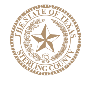 CORREOS PO BOX 983 (dirección postal)609 Fourth St. (Dirección física)Sterling City, TX 76951Horas de oficina:Lunes-Jueves8 am-4:30pmViernes 8 am-2pmOficina: 325-378-3761 Fax: 325-378-2011Los teléfonos se apagan 30 minutos antes de cerrarCorreo electrónico: scjp@co.sterling.tx.usLOS PAGOS DE LA CITACIÓN SE PUEDEN HACER EN LÍNEA O POR CORREO(¡SOLO PARA PEDIDOS CON CHEQUE DE CAJERO Y DINERO!)NO HAY PAGOS POR TELÉFONO!!!Para ver la cantidad de sus citas, vaya a:Para pagar con una tarjeta de crédito / débito pague en línea:PARA PAGAR ONLINEwww.govrec.com/home/sterlingcotxFormulario de respuesta:Marque uno si NO está tomando manejo defensivo o adjudicación diferidasi está planeando una prueba preliminar o simplemente paga una citación, marque una y envíela por correo._____ Por la presente ingreso una declaración de NO CULPABLE, renuncio a la apariencia            para ____ juicio por jurado o _____ juicio por banco._____ Por la presente, entro en una declaración de culpabilidad, renuncio a comparecer ante un juicio por jurado y adjunto una multa._____ Por la presente, entro en una Súplica de SIN CONCURSO, renuncio a la aparición para un juicio con jurado adjunto bien._____ Por la presente, introduzco una declaración de CULPABILIDAD O SIN CONCURSO y solicito un plan de pago.* Por favor complete el formulario de información *Nombre impreso:______________________________________________________Número de carnet de conducir:______________________________________________________Número de teléfono:______________________________________________________*Dirección postal: ________________________Ciudad________________Estado: _____ ___Cremallera:_________Número de citación: ____________________________________________Email: ________________________________________________________Firma: _________________________________________________________Información del curso de seguridad del conductor:En o antes de la fecha de aparición (fecha de contacto), envíe el"Formulario de declaración requerida que solicita el curso de seguridad del conductor".NO ES ELEGIBLE SI:1. NO USTED TIENE UNA LICENCIA DE CONDUCIR DE TEXAS.2. Ha tenido un curso de seguridad para conductores por el despido de un cargo de tráfico en los últimos 12 meses.3. Usted fue citado por acelerar más de 25-mph o más por encima del límite publicado.4. Usted es titular de una licencia de conducir comercial de vehículos motorizados (CDL)5. ¡Estás en una zona de construcción con presencia de trabajadores!Para obtener un registro de manejo, vaya a:www.dps.texas.gov/driverlicense/driverrecords.htm*Manejar a la defensiva*Si es elegible para tomar la conducción defensiva:Envíe lo siguiente antes de tomar un Curso de seguridad del conductor:1. Una declaración de ______GUILTY o ______ SIN CONCURSO2. Envíe comprobante de seguro de responsabilidad civil en el vehículo conducido o su propio seguro (copia)3. Envíe la tarifa correspondiente: $146.00 por exceso de velocidad o $ 169.00 por (zona escolar) (* Si toma la conducción defensiva, paga solo la tarifa anterior, no la citación y la conducción defensiva *)4. Declaración jurada notariada (esta carta de cortesía)Cheque de caja o giro postal SOLAMENTEA nombre de:Sterling Justice CourtPO Box 983 Sterling City, TX 76951)*NO SE ACEPTAN CHEQUES PERSONALES**Una vez que recibamos estos artículos para la conducción defensiva, le enviaremos una carta de aprobación que le dará 90 días para tomar el curso de seguridad del conductor. *JURO QUE NO HE TOMADO un curso de seguridad del conductor en los últimos 12 meses por la desestimación de un cargo de tráfico, actualmente NO estoy tomando un curso de seguridad del conductor por otro cargo de tráfico y NO he tomado un curso de seguridad del conductor que todavía no reflejado en el registro de mi conductor. NO tengo una licencia de conducir comercial (CDL).Fecha: _________ TX DL: ___________________________________________________Firma: ________________________________________________________________Jurado y suscrito ante mí este ______ día de ___________, 20____.Notario de Público: __________________________________________________________Sello¡Por favor complete AMBOS LADOS y HAYA NOTADO si está tomando una conducción defensiva! Actualización: 06/21